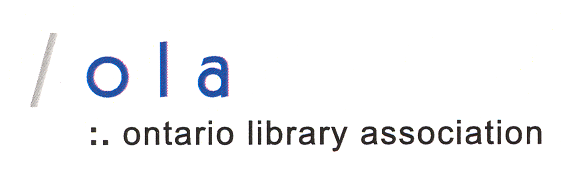 
OLA By-Law 2 Consultation Committee
TERMS OF REFERENCE 
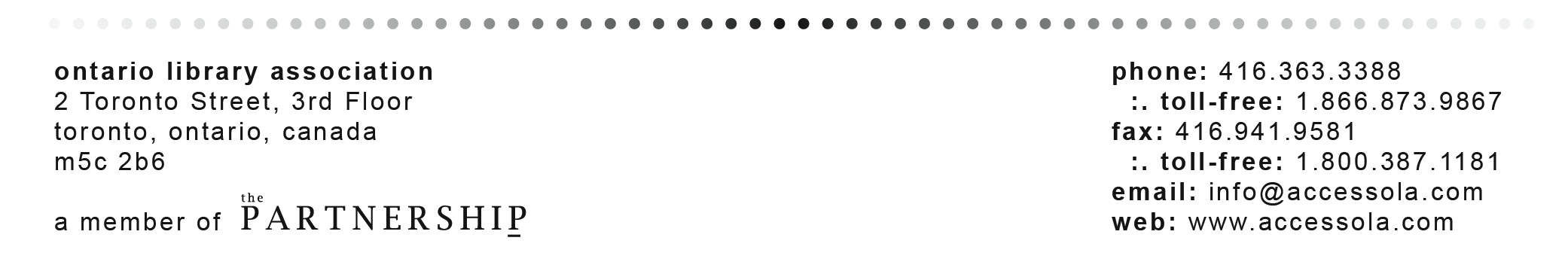 Mandate:The following motion was passed at the 118th OLA Annual General Meeting held January 31, 2019:“Motion 118 – 7: Be it resolved that the 2019 OLA Resolution on By-Law 2 be referred and put out for consultation to all stakeholders. Said consultation process to end in such time as to allow for the OLA executive, or designated consultation committee representing all stakeholders, to put forth a resolution which can be conveyed to the membership no less than two months prior to the next AGM.”The mandate of the OLA By-Law 2 Consultation Committee is to consult with stakeholders, review OLA By-Law 2 and make recommendations with respect to any amendments, deletions and/or additions.The committee will be recruited from the OLA membership and develop a resolution and any reports as needed using a consultative and integrative thinking process.The committee will submit the resolution to the OLA Board of Directors through the OLA Resolutions Committee.Responsibilities/Objectives: Committee members must be available for all in-person meeting dates in order to participate. Using an integrative thinking process* and in consultation with OLA members, the committee will prepare a resolution to deliver on the mandate.*What is Integrative Thinking? Integrative Thinking is defined as "the ability to face constructively the tension of opposing ideas and, instead of choosing one at the expense of the other, generate a creative resolution of the tension in the form of a new idea that contains elements of the opposing ideas but is superior to each."Specific responsibilities include:Attending a two-day meeting/workshop August 15 - 16 at the OLA office (expenses covered) and up to 4 teleconferences between June 2019 – January 2020.	Conducting a scan/review of other mission, objects and by-law examples/resources from similar organizations. For example:OLA DivisionsProvincial School Library AssociationsConduct research and prepare a report on organizational requirements for education subject-associations.Consult with OSLA members and other stakeholders on OLA’s current bylaw 2.Consult with OSLA members and other stakeholders on the proposed bylaw 2 amendments. Submit a report on the process to the OLA Board.  Deliverables:Report on bylaw/constitution scan and comparison.Report on Subject Association requirements.Report on stakeholder consultations including recommendations and next steps as appropriate.Submit the new resolution to amend By-Law No. 2.Provide regular updates to OLA Members.Composition: OLA wishes to have a balanced representation on this committee in recognition of a variety of staffing models that support school library programs.Chair: OLA Past President or designate from the OLA board.8 - 10 members as follows:6 - 8 members from the school library sector and to include:A balance between representatives who are Teacher-Librarians and those who work in the school library sector who are not Teacher-Librarians. Of these the committee will seek representation from candidates who are from:a mixed staffing board*, a board* that primarily does not have Teacher LibrariansA board* that primarily employs Teacher Librarians.Elementary and Secondary representation. *or private school2 OLA members outside the school library sector and who have an interest in association membership issues/school libraries.The application process is attached.Resources and budget: Resources:The OLA Striking committee can be a resource to review drafts, provide support and informationBudget: Budget for up to 12 members attending a two day in-person workshop, up to 4 teleconferences (approximately $2,500)External Facilitator Consultants: 2 workshop days. ($5,500)TimelinesApril 30: Call for committee members deadlineMay 15:  Striking committee selects committeeMay 24: Committee members are confirmedEarly June: introductory teleconferenceAugust: 1.5 day workshop/meetingSeptember 6: Report due for the OLA Board meeting (September 20)Mid-October: Final teleconferenceNovember 30: Resolution is posted for OLA membersJanuary 30, 2020: AGM Type of Committee:Standing Committee (responsible for a specific program or function)X Task Forces (time-limited tasks on a specific topic)Action Groups (development of a limited program or activity)Term of Appointment:June 1, 2019 - January 30, 2020Attachment A: Application:OLA is inviting up to 10 applicants to participate on the OLA By-Law 2 Consultation Committee. This committee will consult with stakeholders, review OLA By-Law 2 and make recommendations with respect to any amendments, deletions and/or additions. Meeting participation expenses are covered, and the work will be primarily conducted between June and October. Applicants will be contacted to confirm appointment by the end of May. To assist the OLA in selecting a balanced and diverse committee, please complete the application (approximately 5 minutes to complete).NameEmail;For school library representation on this committee:School boardSchool (if applicable)For non-school library representation on this committee:Institution:If you do not work for a school library, please describe your interest in this committee.I am a (please select the option that best describes your current role):Teacher LibrarianLibrary TechnicianLibrary ConsultantOther (for example, MLIS)I amElementarySecondaryMy school board model for the school library isPrimarily Teacher Librarians Primarily Library Technicians Mixed model of Teacher Librarians, Library Technicians, or other Library Program employees.The committee participation process will include a 1.5 day workshop/meeting facilitated by Nogah Kornberg, Associate Director I-Think Initiative, Rotman School of Management, University of Toronto. Committee members must confirm they can attend (expenses are covered) the following dates in order to be eligible:August 15 - 16I confirm that if selected for this committee, I will attend on these dates.We are seeking a range of experience from those newer to the library sector, to those who have extensive experience. Please select from the following categories:2 – 5 years6 - 10 years11 – 30 yearsMy place of work is primarily in:Urban sectorRural sectorMix of urban and ruralI work in the following section of the province:North of Sudbury (including Sudbury, Temiscaming and Saulte St. Marie)South of Sudbury (section south of the cities and towns noted above)Thank you for applying! We will be in touch by the end of May.